МУНИЦИПАЛЬНОЕ КАЗЕННОЕ  ОБЩЕОБРАЗОВАТЕЛЬНОЕ УЧРЕЖДЕНИЕ«СРЕДНЯЯ ОБЩЕОБРАЗОВАТЕЛЬНАЯ ШКОЛА с.ЯНТАРНОГО»ПРОХЛАДНЕНСКИЙ МУНИЦИПАЛЬНЫЙ РАЙОНКАБАРДИНО-БАЛКАРСКАЯ РЕСПУБЛИКА~~~~~~~~~~~~~~~~~~~~~~~~~~~~~~~~~~~~~~~~~~~~~~~~~~~~~~~~~~~~~~~~~~~~~~ПРИКАЗ №159/321 ноября 2014 г.                                                                                                с.ЯнтарноеО создании Школьной Службы Медиации в МКОУ «СОШ с.Янтарного»Во исполнении Федерального закона «Об образовании в Российской Федерации»  №273 – ФЗ  от 29.12.2012 года, Протокола №2 заседания Комиссии по делам несовершеннолетних и защите их прав при Правительстве КБР от 03.07.2014г., на основании приказа МКУ «Управление образования местной администрации Прохладненского муниципального района КБР»  от 21.11.2014 г. №152/7 «О создании Школьной Службы Медиации в общеобразовательных учреждениях Прохладненского муниципального района», в целях снижения числа правонарушений и конфликтных ситуаций среди несовершеннолетних, содействия профилактике правонарушений и социальной реабилитации участников конфликтных ситуаций на основе принципов восстановительного правосудия, формирования у учащихся умения регулирования конфликта без физического насилия или оскорбления,                                                                  ПРИКАЗЫВАЮ:1.Утвердить Положение о Школьной службе медиации (Приложение №1).2.Создать Школьную службу медиации в составе:Вагнер Е.К., заместитель директора по ВР, руководитель Школьной Службы Медиации;Члены Школьной Службы Медиации: Дорошенко Г.В., заместитель директора по УВР;Лебедева Л.В., социальный педагог;Гладких Т.И., старшая вожатая.3.Составить план работы Школьной службы медиации до 29.11.2014 года.4. Утвердить функциональные обязанности:для руководителя:- осуществлять общее руководство деятельности ШСМ;- осуществлять взаимодействие с администрацией школы, органами внутренних дел и другими службами;- отвечать за качество и эффективную деятельность службы;- анализировать  работу ШСМ.для членов:- проводить предварительные встречи с конфликтующими сторонами;- проводить примирительную встречу;- вести записи об итогах встреч.5. Русакову С.С., ответственному за школьный сайт, разместить данный приказ  на официальном сайте школы 24.11.2014 г.6. Вагнер Е.К. информировать работников школы, обучающихся и их родителей (законных представителей) о Школьной службе медиации через размещение на стенде «Информация»,  школьном сайте, родительских собраниях.7.Контроль по исполнению данного приказа оставляю за собой.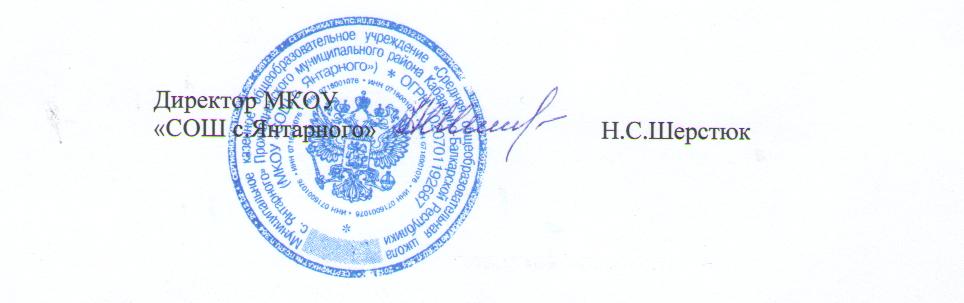 Приложение №1утверждено приказом МКОУ «СОШ с.Янтарного»от 21.11.2014 г. № 159/3Положение о Школьной Службе Медиации МКОУ «СОШ с.Янтарного»1. Общие положения Служба медиации является альтернативой другим способом реагирования на споры, конфликты, противоправное поведение или правонарушения несовершеннолетних. Результаты работы службы медиации и достигнутое соглашение конфликтующих сторон должны учитываться в случае вынесения административного решения по конфликту или правонарушению. Служба медиации является приоритетным способом реагирования, то есть сторонам конфликта предлагается в первую очередь обратиться в службу медиации, а при их отказе или невозможности решить конфликт путем переговоров и медиации, образовательное учреждение может применить другие способы решения конфликта и/или меры воздействия. Допускается создание службы медиации только из педагогов и/или специалистов образовательного учреждения. В работе службы могут участвовать специалисты социального и психологического центра (службы), работающей во взаимодействии с образовательным учреждением, где создана школьная служба медиации. Служба медиации осуществляет свою деятельность на основании Федерального закона №273-Ф3 от 29.12.2012 «Об образовании в Российской Федерации», письма Минобрнауки РФ от 18.11.2013г. №ВК-844/07 и иными законодательными актами РФ.Цели и задачи службы медиации Целями службы медиации являются: Распространение среди участников образовательного процесса цивилизованных форм разрешения споров и конфликтов (восстановительная медиация, переговоры и другие способы); Помощь участникам образовательного процесса в разрешении споров и конфликтных ситуаций на основе принципов и технологии восстановительной медиации; организация в образовательном учреждении не карательного реагирования на конфликты, проступки, противоправное поведение и правонарушения несовершеннолетних на основе принципов и технологии восстановительной медиации.2.2. Задачами службы медиации являются: Проведение программ восстановительного разрешения конфликтов (восстановительных медиаций, «кругов сообщества», «школьных восстановительных конференций», «семейных конференций») для участников споров, конфликтов и противоправных ситуаций; Обучение учащихся и других участников образовательного процесса цивилизованным методам урегулирования конфликтов и осознания ответственности; Организация просветительных мероприятий и информирование участников образовательного процесса о миссии, принципах и технологии восстановительной медиации.Принципы деятельности службы медиацииДеятельность службы медиации основана на следующих принципах: Принцип добровольности, предполагающий как добровольное участие учащихся в организации работы службы, так и обязательное согласие сторон, вовлеченных в конфликт, на участие в примирительной программе. Допускается направление сторон конфликта и их законных представителей на предварительную встречу с медиатором, после которой стороны могут участвовать или не участвовать в программе восстановительного разрешения конфликта. Принцип конфиденциальности, предполагающий обязательство службы медиации не разглашать полученные в процессе медиации сведения за исключением примирительного договора (по согласованию с участниками встречи и подписанный ими). Принцип нейтральности, запрещающий службе медиации принимать сторону какого-либо участника конфликта. Нейтральность предполагает, что служба медиации не выясняет вопрос о виновности или невиновности той или иной стороны, а является независимым посредником, помогающим сторонам самостоятельно найти решение. Если медиатор понимает, что не может сохранять нейтральность из-за личностных взаимоотношений с кем- либо из участников, он должен отказаться от медиации или передать ее другому медиатору.Порядок формирования службы медиации4.1. Руководителем (куратором) службы может быть социальный педагог, психолог или иной работник образовательного учреждения, прошедший обучение проведению восстановительной медиации, на которого возлагаются обязанности по руководству службой примирения приказом директора образовательного учреждения.Порядок работы службы примирения Служба медиации может получать информацию о случаях конфликтного характера от педагогов, учащихся, администрации образовательного учреждения, членов службы примирения, родителей. Служба медиации принимает решение о возможности или невозможности примирительной программы в каждом конкретном случае самостоятельно, в том числе на основании предварительных встреч со сторонами конфликта. При необходимости о принятом решении информируются должностные лица образовательного учреждения. Программы восстановительного разрешения конфликтов восстановительная медиация,	«Круг сообщества» «Школьная восстановительная конференция» «Семейная восстановительная конференция» проводится только в случае согласия конфликтующих сторон на участие. При несогласии сторон, им могут быть предложены психологическая помощь или другие существующие в образовательном учреждении формы работы.Переговоры с родителями и должностными лицами проводит руководитель (куратор) службы медиации. Медиатор вправе отказаться от проведения медиации или любой другой восстановительной программы на основании своих профессиональных стандартов, либо в случае недостаточной квалификации, или невозможности обеспечить безопасность процесса. В этом случае образовательное учреждение может использовать иные педагогические технологии.5.6. В сложных ситуациях (как правило, если в ситуации есть материальный ущерб, среди участников есть взрослые или родители) куратор службы медиации принимает участие в проводимой программе.5.7. Служба медиации самостоятельно определяет сроки и этапы проведения программы в каждом отдельном случае.5.8. В случае если в ходе примирительной программы конфликтующие стороны пришли к соглашению, достигнутые результаты могут фиксироваться в письменном примирительном договоре или устном соглашении.5.9.При необходимости служба медиации передает копию примирительного договора администрации образовательного учреждения.5.10.Служба медиации помогает определить способ выполнения обязательств, взятых на себя сторонами в примирительном договоре, но не несет ответственность за их выполнение. При возникновении проблем в выполнении обязательств, служба медиации может проводить дополнительные встречи сторон и помочь сторонам осознать причины трудностей и пути их преодоления.5.11.При необходимости служба медиации информирует участников примирительной программы о возможностях других специалистов (специалистов учреждений социальной сферы, социально-психологических центров).5.12Деятельность службы медиации фиксируется в журналах и отчетах, которые являются внутренними документами службы;5.13.Руководитель (куратор) службы медиации обеспечивает мониторинг проведенных программ.5.14.Медиация и другие восстановительные практики не являются психологической процедурой, и потому не требуют обязательного согласия со стороны родителей. Однако куратор старается по возможности информировать и привлекать родителей в медиацию (а по указанным в пунктах 5.3 и 5.4 категориям дел участие родителей или согласие на проведение медиации в их отсутствие является обязательным).Организация деятельности службы медиации Службе медиации администрация образовательного учреждения предоставляет помещение для сборов и проведения примирительных программ. Поддержка и сопровождение школьной службы медиации может осуществляться социально-психологическими центрами или общественными организациями, имеющими обученных и практикующих медиаторов, по договору.Должностные лица образовательного учреждения оказывают службе медиации содействие в распространении информации о деятельности службы среди педагогов и учащихся.Служба медиации в рамках своей компетенции взаимодействует с психологом, социальным педагогом и другими специалистами образовательного учреждения.Администрация образовательного учреждения содействует службе медиации в организации взаимодействия с педагогами образовательного учреждения, а также социальными службами и другими организациями. Администрация поддерживает обращения педагогов и учащихся в службу медиации, а также содействует освоению ими навыков восстановительного разрешения конфликтов.Не реже, чем один раз в четверть проводятся совещания между администрацией и службой медиации по улучшению работы службы и ее взаимодействия с педагогами с целью предоставления возможности участия в примирительных встречах большему числу желающих.                      7.Заключительные положенияНастоящее положение вступает в силу с момента утверждения. Изменения в настоящее положение вносятся директором образовательного учреждения по предложению службы медиации, управляющего совета или органов самоуправления. Вносимые изменения не должны противоречить «Стандартам восстановительной медиации».